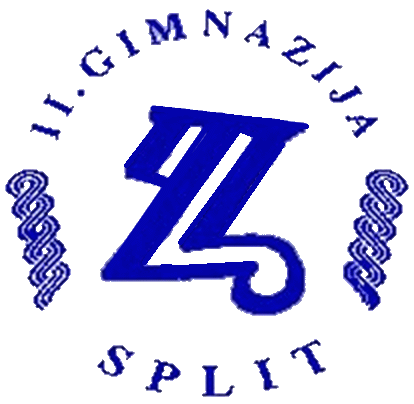 RAZMJENA UČENIKA UČENIKA I PROFESORA GIMNAZIJE "PRIMO LEVI" MONTEBELLUNA I II. GIMNAZIJE SPLITPROGRAM BORAVKA 20.04.2018. - DOLAZAK GOSTIJU U POSLIJEPODNEVNIM SATIMA
21.4.  – SUBOTA                   -  POSJET GALERIJI MEŠTROVIĆ U JUTARNJIM SATIMA, ŠETNJA GRADOM
22.4. – NEDJELJA                 -  POSJET MUZEJU GRADA SPLITA I DIOKLECIJANOVOJ PALAČI                  - U 17.00 POSJET ZAJEDNICI TALIJANA I PRIKAZIVANJE FILMA NAŠIH GOSTIJU TE                      DRUŽENJE
                   -  POZDRAVNA RIJEČ-MAJA MEDIĆ POČASNI KONZUL RI  I POTPREDSJEDNICE ZAJEDNICE                        TALIJANA GDJA.GIOVANNA SVALINA
23.4.PONEDJELJAK- U 09.00 POLAZAK ZA SOLIN, PRIJEM KOD GRADONAČELNIKA - U 10-15, ŠETNJA SALONOM POTOM POSJET KLIŠKOJ TVRĐAVI
- OKO 13.30 POLAZAK ZA TROGIR, POSJET GRADONAČELNIKU TROGIRA ,     RAZGLED UZ VODIČA KOJEG USTUPA GRAD TROGIR
24.4. UTORAK- 09.30 POSJET 2 GIMNAZIJI, POZDRAVNE RIJEČI RAVNATELJICE 2 GIMNAZIJE PROF.IVANKE KOVAČEVIĆ I RAVNATELJA GIMNAZIJE "PRIMO LEVI" MONTEBELLUNA GOSP.EZIO TOFFANO
ŠETNJA ŠKOLOM I 1 NASTAVNOM SATU ENGLESKOG JEZIKA- POSJET ETNOGRAFSKOM MUZEJU
25.4.SRIJEDA- 09.15 PRIMANJE U POGLAVARSTVU GRADA SPLITA -  DOGRADONAČELNICA JELENA HRGOVIĆ
11.30. PRIMANJE U ŽUPANIJI SPLITSKO DALMATINSKOJ
18.00 OTVARANJE IZLOŽBE U ZAJEDNICI TALIJANA, DRUŽENJE
20.00 VEČERA U RESTORANU "TINEL" 
 26.4.  2 GMNAZIJA - RAZMJENA POKLONA I ODLAZAK GOSTIJUVoditeljica projekta: Katica Babarović, prof.               	